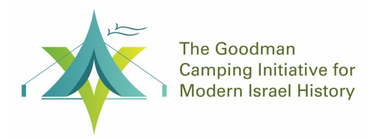 Single Paper Book Instructions	**Red lines indicate where to crease or cut in each step**1. Take a sheet of paper2. Fold it in half on the horizon3. Fold it in half the other way4. Fold into the middle5. Design your pages now (or you can wait until you finish)*Note the direction of the numbers and words!6. Cut your paper7. Stand it up as shown8. Fold it as shown9. Pick up and you’re done!1				    2  				3				4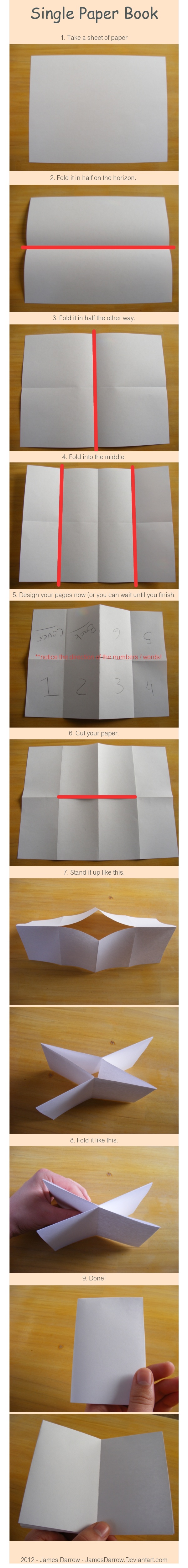 5				     6					7				8	-	-